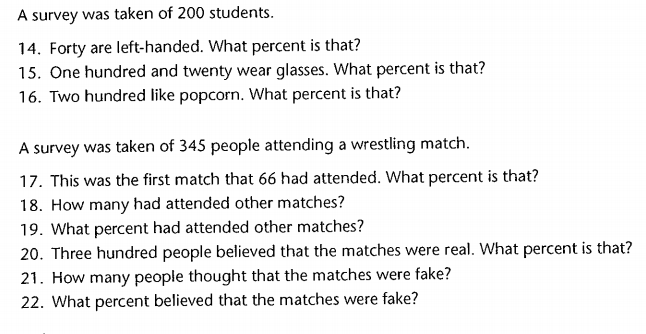 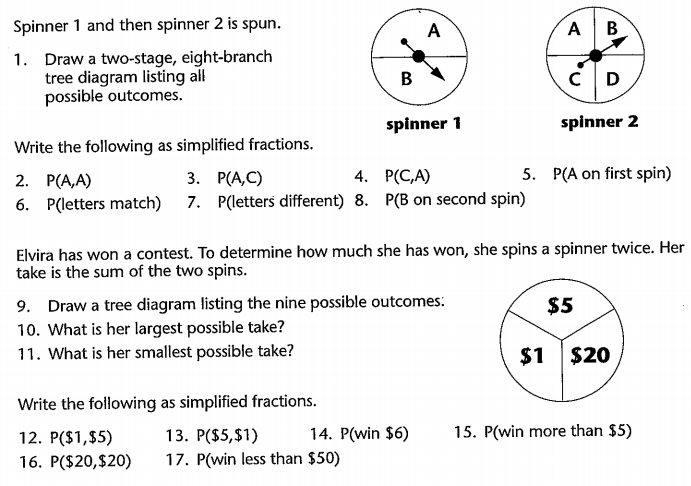 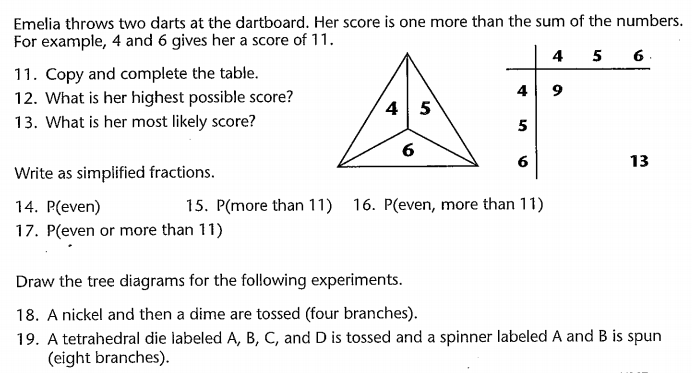 NAME: _____________Prob and StatsProbability Day 3 DATE: Wednesday, May 03, 2017